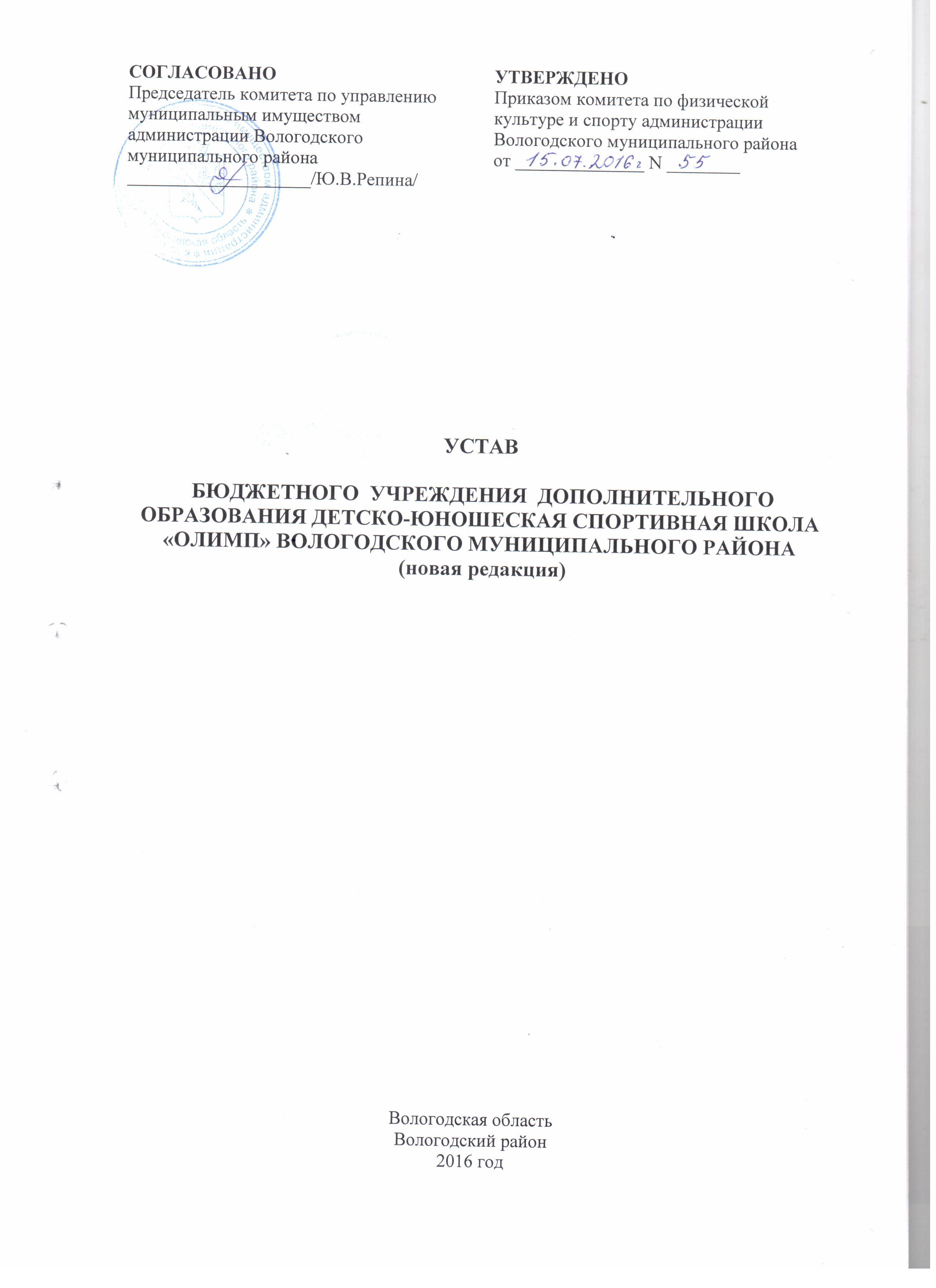 Общие положенияПолное наименование учреждения: Бюджетное  учреждение дополнительного образования детско-юношеская спортивная школа «Олимп» Вологодского муниципального района.	Официальное  сокращенное наименование:  БУДО ДЮСШ «Олимп» ВМР. 1.2. Бюджетное  учреждение (далее Учреждение) создано на основании  Постановления Главы Вологодского муниципального района от 20 октября 1998 года № 439 «О создании муниципального учреждения дополнительного образования – детско-юношеской спортивной школы «Олимп».1.3. Учредителем Учреждения и собственником его имущества является Вологодский муниципальный район. Функции и полномочия учредителя Учреждения осуществляет Комитет по физической культуре и спорту администрации Вологодского муниципального района (далее - Учредитель). Полномочия собственника имущества Учреждения осуществляет Комитет по управлению муниципальным имуществом администрации Вологодского муниципального района (далее орган по управлению имуществом района).1.4.  Учреждение является некоммерческой организацией – муниципальным учреждением. Организационно-правовая форма – учреждение, тип – бюджетное учреждение дополнительного образования, вид –  детско-юношеская спортивная школа. Учреждение создается для обеспечения реализации предусмотренных законодательством Российской Федерации полномочий Учредителя  по организации предоставления  дополнительного образования в сфере физической культуре и спорту,  обеспечения условий для развития физической культуры и  спорта.  1.5. Учреждение является юридическим лицом, обладает обособленным имуществом, имеет самостоятельный баланс, лицевые счета, открываемые в финансовом управлении Вологодского муниципального района, расчетные и другие счета в банках, печать, бланки, штампы со своим наименованием.  Учреждение отвечает по своим обязательствам всем находящимся у него на праве оперативного управления имуществом, за исключением недвижимого и особо ценного движимого имущества, закрепленного за Учреждением собственником этого имущества или приобретенного Учреждением за счет средств, выделенных собственником его имущества.1.6.  Учреждение  действует  на  основании Федерального  закона от    12 января  1996    года   №   7-ФЗ    «О  некоммерческих организациях» (с последующими изменениями), Федерального закона от 29 декабря 2012 года     № 273-ФЗ «Об образовании Российской Федерации» (с последующими       изменениями),     Федерального    закона     от  04  декабря  2007  года  № 329-ФЗ «О физической культуре и спорте в Российской Федерации» (с последующими изменениями), Уставом и нормативно- правовыми актами Вологодского муниципального района, настоящим Уставом.        1.7. Учреждение от своего имени приобретает и осуществляет имущественные и неимущественные права и несет   обязанности, выступает истцом и ответчиком в суде в соответствии с действующим законодательством Российской Федерации.        1.8.  Место нахождения Учреждения: 160508, Вологодская область, Вологодский район,   п. Майский, д. 20. Цели, предмет и виды деятельности УчрежденияУчреждение осуществляет свою деятельность в соответствии с предметом и целями деятельности, определенными законодательством Российской Федерации, Вологодской области, Вологодского муниципального района и настоящим Уставом, в целях обеспечения реализации предусмотренных законодательством Российской Федерации полномочий Учредителя в сфере образования и в сфере физической культуры и спорта,  путем оказания услуг и выполнения соответствующих работ. Предметом деятельности Учреждения является совокупность видов деятельности, посредством которых достигаются цели деятельности Учреждения. Целями деятельности Учреждения являются: создание условий для физического, спортивного и духовного совершенствования личности обучающихся путем проведения на регулярной основе учебно-спортивных  и  оздоровительных занятий,   спортивно-соревновательных и учебно-тренировочных мероприятий, организации спортивно-оздоровительной и научно-методической работы, осуществление оценки выполнения гражданами требований к уровню физической подготовленности населения при выполнении нормативов Всероссийского физкультурно-спортивного комплекса «Готов к труду и обороне» (ГТО)Основными задачами Учреждения являются: -   осуществление обучения и воспитания в интересах личности, общества, государства, обеспечение охраны здоровья и создания благоприятных условий для разностороннего развития личности, в том числе возможности удовлетворения потребности обучающегося в самообразовании и получении дополнительного образования;подготовка спортсменов к участию в районных, областных, российских и международных соревнованиях, подготовка резерва сборной команды Вологодского муниципального района, Вологодской области   по различным видам спорта;привлечение детей и молодежи к систематическим занятиям физической культуры и спорта;реализация спортивно-массовых мероприятий согласно единому календарному плану,  обеспечение участия  спортсменов Вологодского муниципального района в областных, российских и международных соревнованиях;оказание практической помощи спортивно-физкультурным организациям и жителям Вологодского муниципального района в проведении спортивно-оздоровительных занятий и спортивно-массовых мероприятий;обеспечение и сохранение высокого уровня здоровья обучающихся; совершенствование физических умений и навыков; психологическая реализация потребностей в физической активности, соревновании, достижении целей;осуществление оценки выполнения гражданами государственных требований к уровню физической подготовленности населения при выполнении нормативов Всероссийского физкультурно-спортивного комплекса «Готов к труду и обороне» (ГТО); Для достижения целей деятельности, указанных в п. 2.3, Учреждение осуществляет следующие основные виды деятельности: 2.4.1.  Образовательную деятельность по реализации дополнительных общеобразовательных программ в области физической культуры и спорта для детей  (общеразвивающих и предпрофессиональных) по видам спорта, культивируемым в учреждении:- разработка и реализация программ спортивной и физкультурно - оздоровительной  направленности с учетом объема материально-технического и финансового обеспечения;- проведение учебно-тренировочных занятий согласно расписания;- проведение  учебно-тренировочных занятий (сборы)  для выявления и подготовки перспективных спортсменов и формирования сборных команд к соревнованиям;- осуществление спортивно-оздоровительной и воспитательной работы среди детей и подростков, направленной на укрепление их здоровья и всестороннее физическое развитие;    - осуществление учебно-тренировочного процесса на основе методики тренировки с широким применением технических средств обучения и восстановительных мероприятий;- проведение занятий по оздоровительной физкультуре, где преследуются цели обеспечения и сохранения высокого уровня здоровья занимающихся; совершенствование физических умений и навыков; повышение иммунитета; психологическая реализация потребностей в физической активности, соревновании; регулирование нормальной массы тела и пропорций;  восстановление после травм и болезней;- создание, содержание и укрепление собственной учебно-тренировочной базы;- организация детско-юношеского отдыха  и учебно-тренировочных сборов;- организация мероприятий по подготовке, переподготовке и аттестации тренеров-преподавателей, судей  и других специалистов;- привлечение добровольных пожертвований на уставные цели Учреждения. 2.4.2.     Деятельность в области спорта: 2.4.2.1. Реализация программ спортивной подготовки по видам спорта на этапах подготовки в порядке, установленном законодательством Российской Федерации.- Планирование и осуществление тренировочного процесса, включающего в себя обязательное систематическое участие лиц, проходящих спортивную подготовку, в официальных спортивных соревнованиях.- Осуществление отбора лиц для их спортивной подготовки 
в соответствии с нормативами общей физической и специальной физической подготовки для зачисления в группы на этапы подготовки, установленными федеральными стандартами спортивной подготовки.- Обеспечение совершенствования спортивного мастерства лиц, проходящих спортивную подготовку.2.4.2.2.Организация и проведение физкультурно-оздоровительных и спортивных и мероприятий различного уровня  в том числе,  чемпионатов, первенств, розыгрышей кубков и других спортивных соревнований и мероприятий  Вологодского муниципального района, Вологодской области, Российской Федерации, участие в соревнованиях, тренировочных сборах на территории Вологодской области, России и за рубежом;2.4.2.3. Осуществление  деятельности  спортивных объектов   по проведению спортивно-оздоровительных и спортивных мероприятий на открытом воздухе или в закрытом помещении: спортивных и тренажерных залов, футбольных стадионов, плавательных бассейнов,  волейбольных площадок,  площадок  и спортсооружений  для зимних видов спорта,  стадионов для занятий различными видами спорта;2.4.2.4. Обеспечение доступа объектам спорта;2.4.2.5. Организация работы муниципального Центра тестирования по выполнению видов испытаний (тестов), нормативов, требований к оценке уровня знаний и умений в области физической культуры и спорта;2.4.2.6. Осуществление информационного обеспечения проводимых физкультурных и спортивных мероприятий; 2.4.2.7. Деятельность по предоставлению прочих услуг в области спорта. 2.4.3. Учреждение вправе в случаях, определенных федеральными законами, в пределах установленного муниципального задания  выполнять работы, оказывать услуги, относящиеся к его основным видам деятельности (образовательная деятельность), указанному в подпунктах  2.4.1 и  2.4.2.  пункта 2.4  настоящего Устава,  для граждан и юридических лиц за плату и на одинаковых при оказании одних и тех же услуг (выполнении работ) условиях. Порядок определения указанной платы устанавливается в соответствии с действующим законодательством.  Платные образовательные услуги предоставляются на договорной основе  в соответствии с соответствующими нормативно-правовыми документами Правительства Российской Федерации.     Предоставление платных дополнительных образовательных услуг оформляется договором с получателем услуги, который определяет стороны договора, оказываемые услуги (выполняемые работы), условия и сроки получения услуг, цену, порядок расчетов, права, обязанности и ответственность сторон.  2.4.4. Учреждение вправе осуществлять приносящие доход виды деятельности, не являющиеся основными, лишь постольку, поскольку это служит достижению целей, ради которых оно создано.  К основным видам приносящей доход деятельности Учреждения относятся:2.4.4.1. Обучение по дополнительным образовательным программам, не предусмотренным основными программами дополнительного образования, реализуемыми Учреждением.  2.4.4.2. Дополнительные занятия (индивидуальные, групповые) с целью изучения сверх часов или сверх программы, предусмотренной учебным планом (углубленное изучение). 2.4.4.3. Организация и проведение спортивно-оздоровительных и оздоровительных  занятий с целью укрепления здоровья занимающихся различного возраста, проведение занятий в группах общей физической подготовки, оздоровительной физической культуры, восстановительные мероприятия и методические консультации.  2.4.4.4. Организация и проведение занятий  по подготовке к поступлению в спортивные высшие учебные заведения, сдачи норм  Всероссийского физкультурно-спортивного комплекса «Готов к труду и обороне» (ГТО).  2.4.4.5. Организация  круглых столов, семинаров, методических  коллективных и индивидуальных консультаций, стажировок в области физической культуры  спорта.	 2.4.4.6. Создание групп по плаванию, хоккею с шайбой, футболу, волейболу, полиатлону, лыжным гонкам, сноуборду, горным лыжам, легкой атлетике, стендовой стрельбе, акробатике, аэробике, спортивным танцам, шейпингу, оздоровительной гимнастике и других с лицами различных возрастных групп.    2.4.4.7. Организация и проведение учебно-тренировочных сборов для  занимающихся различного возраста.  2.4.4.8. Проведение спортивно-зрелищных мероприятий, предусматривающее:спортивные и оздоровительные мероприятия для участников турниров, кроссов, марафонов, турниров по спортивным играм;спортивные праздники;встречи с выдающимися спортсменами;показательные выступления ведущих спортсменов и представителей спортивных учреждений; различные виды активного отдыха с учетом требований безопасности, в том числе медицинского обеспечения.2.4.4.9. Предоставление физкультурно-оздоровительных и спортивных сооружений (объектов) организациям различных форм собственности, частным предпринимателям, физическим лицам предусматривающее:использование физкультурно-оздоровительных и спортивных сооружений, оборудованных для проведения соответствующих занятий (физкультурно-оздоровительных упражнений, спортивных тренировок) по выбранному виду услуг и соревнований;использование объектов для оздоровительного отдыха;пользование спортивным оборудованием (тренажерами, снарядами, инвентарем);           сдача в аренду, предоставление в пользование спортивных сооружений (бассейна, спортивного зала и других), прокат и предоставление спортивного оборудования (тренажеров, снарядов, инвентаря);           обеспечение квалифицированным обслуживающим персоналом и создание условий для восстановления сил и здоровья, а также для активного отдыха, проведения досуга.2.4.4.10. Информационно-консультативные и образовательные услуги, предусматривающие:консультации специалистов по проведению медико-восстановительных мероприятий, а также тестирования спортсменов;подготовку рекомендаций для потребителей программ занятий, а также общих правил по их эффективному использованию;2.4.4.11. Прочие  услуги, предусматривающие:организацию ремонта и подготовки (подгонки) спортивного оборудования,  экипировки и инвентаря; прокат спортивного инвентаря и оборудования;          прием на хранение вещей потребителей услуг; предоставление мест для размещения рекламы;осуществление услуг по организации общественного питания, розничной и оптовой торговли;размещение платежных терминалов;размещение и эксплуатация торговых автоматов;услуги по размещению торговых автоматов, средств связи в помещениях;услуги по обеспечению функционирования оборудования;предоставление комнат для проживания;обеспечение спортивным инвентарем, оборудованием коллективов физкультуры, организаций, детских команд, спортсменов, частных лиц; услуги по перевозке  людей автотранспортом школы, который предназначен для собственных нужд,     по заказам; оказание иных платных услуг спортивной и физкультурно-оздоровительной направленности;          производство товаров и оказание услуг, отвечающих целям создания Учреждения;          создание на базе школы  спортивных объединений (спортивных секций, групп, клубов).          Указанные в настоящем подпункте виды деятельности Учреждения являются видами деятельности, приносящей доход.Доход от указанной деятельности Учреждения используется данным Учреждением в соответствии с Законодательством Российской Федерации и  уставными целями.Учреждение по требованию получателя обязано предоставить необходимую информацию об оказываемых дополнительных платных услугах и исполнителях услуг.         2.5. Учредитель вправе приостановить предпринимательскую деятельность Учреждения, если она идет в ущерб образовательной деятельности, предусмотренной Уставом, до решения суда по этому вопросу.2.6. Учредитель устанавливает муниципальное задание для Учреждения, в порядке установленном администрацией Вологодского муниципального района  в соответствии с предусмотренными настоящим Уставом основными видами деятельности. Учреждение осуществляет в соответствии с муниципальными заданиями и (или) обязательствами перед страховщиком по обязательному социальному страхованию деятельность, связанную с выполнением работ, оказанием услуг, относящихся к его основным видам деятельностиУчреждение не вправе отказаться от выполнения муниципального задания. 2.7. Условия и порядок формирования муниципального задания и порядок финансового обеспечения выполнения этого задания определяются администрацией Вологодского муниципального района. 2.8. Право Учреждения осуществлять деятельность, для занятия которой необходимо получение специального разрешения (лицензии), возникает с момента получения такого разрешения (лицензии) или в указанный в нем срок и прекращается при прекращении действия разрешения (лицензии).  3. Имущество учреждения и финансовое обеспечение, выполнения муниципального задания учреждением3.1. Собственником имущества Учреждения является Вологодский муниципальный район.3.2 Имущество Учреждения закрепляется за ним на праве оперативного управления.Решение об отнесении имущества Учреждения к категории особо ценного движимого имущества принимается одновременно с принятием решения о закреплении указанного имущества за Учреждением или о выделении денежных средств Учреждению на приобретение указанного имущества. 3.4. Земельный участок, необходимый для осуществления уставной деятельности Учреждения, предоставляется ему на праве постоянного (бессрочного) пользования.3.5. Источниками формирования имущества и денежных средств Учреждения являются:бюджетные ассигнования в виде субсидий на финансовое обеспечение выполнения муниципального задания, на иные цели, а так же на осуществление капитальных вложений в объекты капитального строительства;средства от оказания услуг, производства  работ,  реализации товаров;имущество, закрепляемое за Учреждением на праве оперативного управления;пожертвования;другие, не запрещенные законом поступления.3.6.    Имущество и средства Учреждения отражаются на его балансе и используются для достижения целей, определенных настоящим Уставом.            Недвижимое имущество, закрепленное за Учреждением или приобретенное за счет средств, выделенных ему учредителем на приобретение этого имущества, а также находящееся у Учреждения особо ценное движимое имущество подлежат обособленному учету.3.7. Учреждение в отношении закрепленного за ним имущества осуществляет права владения, пользования и распоряжения им в пределах, установленных законодательством Российской Федерации, и в соответствии с договором о порядке использования имущества, закрепленного за Учреждением на праве оперативного управления. 3.8.    Учреждение использует закрепленное за ним имущество и имущество, приобретенное на средства, выделенные ему учредителем, исключительно для целей и видов деятельности, отраженных в настоящем Уставе.3.9. Учреждение с согласия органа по управлению имуществом района:        - распоряжается особо ценным движимым имуществом, закрепленным за ним или приобретенным за счет средств, выделенных ему учредителем на приобретение такого имущества, а также недвижимым имуществом;        - передает имущество, за исключением особо ценного движимого имущества, закрепленного за ним или приобретенного за счет средств, выделенных ему учредителем на приобретение такого имущества, а также недвижимого имущества, некоммерческим организациям в качестве их учредителя или участника.3.10.  Учреждение обязано эффективно использовать имущество, закрепленное за ним на праве оперативного управления, обеспечивать его сохранность и надлежащий учет, не допускать ухудшения его технического состояния, за исключением случаев, связанных с нормальным износом и форс-мажорными обстоятельствами, осуществлять текущий и капитальный ремонт имущества, нести риск случайной гибели, порчи имущества.3.11.  Учреждение ведет налоговый учет, бухгалтерский учет и статистическую отчетность о результатах хозяйственной и иной деятельности в порядке, установленном федеральным законодательством.3.12. Финансовое обеспечение выполнения муниципального задания Учреждением осуществляется в виде субсидий из районного бюджета на финансовое обеспечение выполнения муниципального задания.Учреждение ежегодно в сроки, определенные учредителем, представляет учредителю расчет расходов на содержание недвижимого имущества и особо ценного движимого имущества, закрепленных за Учреждением или приобретенных за счет выделенных ему учредителем средств на приобретение такого имущества, расходов на уплату налогов, в качестве объекта налогообложения по которым признается соответствующее имущество, в том числе земельные участки.   В соответствии с Бюджетным кодексом Российской Федерации Учреждению могут предоставляться субсидии из  бюджетов различных уровней  на иные цели.3.13. Доходы Учреждения поступают в самостоятельное распоряжение Учреждения и используются для достижения целей, ради которых оно создано. Не использованные до конца финансового года остатки субсидий, предоставленных Учреждению на выполнение муниципального задания, остаются в распоряжении Учреждения и используются в очередном финансовом году на те же цели.3.14.    Доходы, полученные Учреждением от предпринимательской и иной приносящей доход деятельности и приобретенное за счет этих средств имущество, а также имущество, переданное Учреждению физическими и юридическими лицами в форме дара, пожертвования, по завещанию, поступают в самостоятельное распоряжение Учреждения.3.15.  В случае сдачи в аренду с согласия органа по управлению имуществом района, получаемого в установленном порядке, недвижимого имущества или особо ценного движимого имущества, закрепленного за Учреждением или приобретенного Учреждением за счет средств, выделенных ему учредителем на приобретение такого имущества, финансовое обеспечение содержания такого имущества Учредителем не осуществляется.3.16. Учреждение не вправе размещать денежные средства на депозитах в кредитных организациях, а также совершать сделки с ценными бумагами.3.17.   Учреждение не вправе совершать сделки, возможными последствиями которых является отчуждение или обременение имущества, закрепленного за учреждением, или имущества, приобретенного за счет средств, выделенных  этому учреждению собственником учреждения, за исключением случаев, если совершение таких сделок допускается федеральными законами.4. Организация деятельности учреждения4.1. Учреждение осуществляет финансово-хозяйственную деятельность в пределах, установленных законодательством Российской Федерации, Вологодской области, Вологодского муниципального района и настоящим Уставом.4.2. Учреждение строит свои взаимоотношения с другими организациями и гражданами во всех сферах своей деятельности на основании договоров. В своей деятельности Учреждение учитывает интересы потребителей, обеспечивает качество продукции, работ, услуг.	4.3.     Учреждение имеет право:        - заключать гражданско-правовые договоры бюджетного учреждения на поставку товаров, выполнение работ, оказание услуг для своих нужд в порядке, установленном соответствующими законами  Российской Федерации;- приобретать или арендовать недвижимое и движимое имущество за счет имеющихся у него денежных средств;- самостоятельно устанавливать цены (тарифы) на платные услуги за исключением случаев, когда законодательством Российской Федерации предусмотрено государственное регулирование цен;- планировать свою деятельность и определять перспективы развития Учреждения по согласованию с Учредителем, а также исходя из спроса потребителей и заключенных договоров;- по согласованию с Учредителем создавать обособленные подразделения без прав юридического лица (отделения, структурные подразделения), утверждать их положения и назначать руководителей. - в пределах имеющихся средств на оплату труда самостоятельно устанавливать размеры заработной платы  работникам Учреждения (включая размеры должностных окладов, выплат компенсационного и стимулирующего характера) с соблюдением требований трудового законодательства;- вступать в союзы и ассоциации некоммерческих организаций в порядке и на условиях, установленных законодательством Российской Федерации.- обеспечивать материально-техническое и оснащение образовательного процесса, оборудование помещений в соответствии с государственными и местными нормами и требованиями, осуществляемые в пределах собственных финансовых средств;- осуществлять подбор, прием на работу и расстановка кадров, ответственность за уровень их квалификации;- совершенствовать методики образовательного процесса и образовательных технологий. - разрабатывать  и утверждать  образовательные программы и учебные планы;- разрабатывать  и утверждать  рабочие программы, учебные курсы, предметов, дисциплин (модулей);- разрабатывать, утверждать,  согласовывать с Учредителем годовые календарные учебные графики;- устанавливать  структуры управления деятельностью Учреждения, штатное расписание, распределение должностных обязанностей;- разрабатывать и принимать Устав коллективом Учреждения для внесения его на утверждение;- разрабатывать и принимать правила внутреннего распорядка Учреждения, иных локальных актов;- самостоятельно формировать контингент воспитанников; - самостоятельно осуществлять образовательный процесс в соответствии с настоящим Уставом Учреждения, лицензией;- осуществлять текущий контроль успеваемости и промежуточной аттестации обучающихся образовательного учреждения в соответствии с настоящим Уставом и требованиями законодательства РФ;- создавать  в образовательном учреждении необходимые условия для работы подразделений организаций общественного питания и медицинских учреждений, контроль их работы в целях охраны и укрепления здоровья обучающихся, воспитанников и работников образовательного учреждения;- содействовать деятельности педагогических организаций (объединений) и методических объединений;- координировать в образовательном учреждении деятельность общественных (в том числе детских и молодежных) организаций (объединений), не запрещенной законом;- осуществлять иную деятельность, не запрещенную законодательством Российской Федерации и предусмотренной настоящим Уставом Учреждения;- обеспечивать функционирование системы внутреннего мониторинга качества образования в Учреждении;- обеспечивать создание и ведение официального сайта образовательного учреждения в сети Интернет.4.4.     Учреждение обязано:- в полном объеме выполнять установленные муниципальные задания;- составлять и представлять на утверждение Учредителю план финансово-хозяйственной деятельности Учреждения в порядке, установленном учредителем;- представлять Учредителю отчет о своей деятельности и использовании закрепленного за Учреждением имущества, порядок составления и утверждения которого определяется учредителем Учреждения;- представлять Учредителю бухгалтерскую и статистическую отчетность Учреждения в порядке, установленном законодательством Российской Федерации;- представлять органу по управлению имуществом района карту учета муниципального имущества установленной формы;- в случаях, предусмотренных законодательством Российской Федерации и области, по требованию органа по управлению имуществом района и по согласованию с Учредителем заключить договор имущественного страхования;- нести ответственность в соответствии с законодательством Российской Федерации за нарушение договорных и налоговых обязательств, качество продукции, работ, услуг, пользование которыми может принести вред здоровью населения, а равно нарушение иных правил хозяйствования;- возмещать ущерб, причиненный нерациональным использованием земли и других природных ресурсов, загрязнением окружающей среды, нарушением требований охраны труда, противопожарной безопасности, санитарно-гигиенических норм и требований по защите здоровья работников, населения и потребителей продукции;- обеспечивать выполнение мероприятий по энергосбережению, гражданской обороне, противопожарной безопасности и мобилизационной подготовке;- обеспечивать защиту информации конфиденциального характера (включая персональные данные);- обеспечивать учет, сохранность и использование архивных документов (постоянного хранения и по личному составу), в том числе выдачу архивных документов, связанных с социальной защитой граждан, и своевременную передачу их на государственное хранение в архивные учреждения;- обеспечивать организацию и ведение делопроизводства Учреждения в соответствии с установленными требованиями;- оплачивать труд работников Учреждения с соблюдением гарантий, установленных законодательством Российской Федерации и области; - обеспечивать в установленном порядке открытость и доступность документов, предусмотренных пунктом 3.3 статьи 32 Федерального закона от 12 января 1996 года N 7-ФЗ "О некоммерческих организациях" с учетом требований законодательства Российской Федерации о защите государственной тайны.4.5.   Контроль за деятельностью Учреждения осуществляется Учредителем и органом  по управлению имуществом района в пределах их компетенции в порядке, определенном администрацией Вологодского муниципального района.4.6.    Учреждение в установленном законодательством Российской Федерации порядке несет ответственность за: невыполнение функций, определенных его уставом; реализацию не в полном объеме образовательных программ в соответствии с утвержденными учебными планами; качество реализуемых образовательных программ; соответствие форм, методов и средств организации образовательного процесса возрасту, интересам и потребностям детей; жизнь и здоровье детей и работников учреждения во время образовательного процесса; нарушение прав и свобод обучающихся и работников учреждения; иное, предусмотренное законодательством Российской Федерации.5. Организация образовательного и тренировочного процессов 	5.1. Образовательный процесс в Учреждении заключается в реализации дополнительных общеобразовательных программ в области физической культуры и спорта для детей  (общеразвивающие и предпрофессиональные) по видам спорта,  культивируемым в учреждении. Тренировочный процесс заключается в реализации программы спортивной подготовки по видам спорта. 5.2. Образовательный и тренировочный процессы осуществляются в Учреждении на русском языке. 	5.3. Учреждение самостоятельно разрабатывает и утверждает дополнительные общеобразовательные программы в области физической культуры и спорта, в том числе:а) дополнительные общеразвивающие программы для детей в области физической культуры и спорта, которые направлены на физическое воспитание личности, выявление одаренных детей, получение ими начальных знаний о физической культуре и спорте;б) дополнительные предпрофессиональные программы в области физической культуры и спорта в соответствии с федеральными государственными требованиями, которые направлены на отбор одаренных детей, создание условий для их физического воспитания и физического развития, получение ими начальных знаний, умений и навыков в области физической культуры и спорта (в том числе избранного вида спорта) и подготовку к освоению этапов спортивной подготовки. 5.4. Учреждение может реализовывать типовые программы спортивной подготовки по видам спорта, утвержденные  в соответствии с Федеральными государственными стандартами.5.5. Образовательный и тренировочный процесс ведутся в соответствии с годовым учебным планом в группах обучающихся одного возраста или разных возрастных категорий, а также индивидуально.	5.6. Условия приема на дополнительные образовательные программы, наполняемость групп обучающихся, минимальный возраст обучающихся для зачисления в группы, минимальное количество лиц   на соответствующем этапе подготовки, продолжительность этапов обучения определяются локальными нормативными актами  Учреждения с учетом этапов многолетней подготовки  в соответствии с действующим законодательством, федеральных государственных требований,  методических рекомендаций федерального органа исполнительной власти, осуществляющего функции по выработке и реализации государственной политики и нормативно-правовому регулированию в сфере физической культуры и спорта.	Занятия проводятся по группам, подгруппам и индивидуально.	5.7. Основными формами организации образовательного, тренировочного процесса в Учреждении являются:	групповые и индивидуальные (обязательные на этапе спортивного совершенствования) тренировочные и теоретические занятия;	медико-восстановительные мероприятия;	тестирование и медицинский контроль;	участие в соревнованиях;	тренировочные сборы;	пребывание в спортивно-оздоровительных лагерях;	инструкторская и судейская практика.	5.8. Дополнительные формы образовательного, тренировочного процесса:	показательные выступления;	участие в спортивно-массовых мероприятиях (эстафеты, игры, конкурсы, викторины и др.).	Занятия могут проводиться так же в форме экскурсий, тренингов, семинаров, походов и др.	5.9.  Проведение занятий осуществляется на собственной базе Учреждения, а также на арендованной базе в соответствии с договором.	5.10. Учебный год начинается в Учреждении 01 сентября, заканчивается 31 августа (или в соответствии с реализуемой программой по виду спорта).	5.11. Учреждение организует работу с обучающимися в течение всего календарного года, в том числе в каникулярное время, праздничные и выходные дни.	В каникулярное время Учреждение может организовать спортивно-оздоровительные лагеря на своей базе, а также на базах иных организаций.	5.12. Учреждение организует и проводит спортивные и массовые мероприятия, создает необходимые условия для совместного труда, отдыха детей, родителей (законных представителей).	5.13. Количество и продолжительность занятий, время занятий в Учреждении определяются Учреждением самостоятельно в соответствии с образовательной программой с учётом санитарно-эпидемиологических требований к устройству, содержанию и организации режима работы образовательных организаций дополнительного образования детей.	5.14. Контроль за выполнением реализуемых образовательных программ осуществляет администрация Учреждения.6. Прием обучающихся на программы спортивной подготовки 6.1. Прием обучающихся для прохождения спортивной подготовки в Учреждение осуществляется в соответствии с муниципальным заданием.6.2. Минимальный возраст лиц для зачисления на этапы спортивной подготовки и минимальное количество лиц, проходящих спортивную подготовку в группах на этапах спортивной подготовки, устанавливается в программах спортивной подготовки по видам спорта.6.3. Информация о требованиях к минимальному возрасту для зачисления  в Учреждение, о порядке зачисления в Учреждение на этап начальной подготовки первого года подготовки размещается на официальном сайте Учреждения в информационно-телекоммуникационной сети «Интернет».6.4. Прием заявлений в Учреждение осуществляется  в соответствии с графиком работы Учреждения.6.5. Очередность рассмотрения заявления и документов, необходимых 
для приема в Учреждение, осуществляется в порядке их поступления.6.6. Подача заявлений на этап начальной подготовки второго и третьего годов подготовки, тренировочный этап (этап спортивной специализации), этап совершенствования спортивного мастерства, этап высшего спортивного мастерства осуществляется непосредственно в Учреждении.6.7. В Учреждение зачисляются лица, не имеющие медицинских противопоказаний, прошедшие отбор в соответствии с нормативами общей физической и специальной физической подготовки, установленными федеральными стандартами спортивной подготовки для каждого этапа подготовки.6.8. Зачисление в Учреждение производится по результатам отбора приказом директора Учреждения на основании заключенного договора о прохождении спортивной подготовки в порядке очередности поступления заявлений.6.9. Основаниями для отказа в приеме в Учреждение являются:1) отсутствие мест в Учреждении;2) наличие у претендента медицинских противопоказаний для занятий выбранным видом спорта;3) отрицательные результаты отбора.7. Управление Учреждением7.1.	Управление Учреждением осуществляется в соответствии с законодательством Российской Федерации  и настоящим Уставом. 7.2.	К компетенции Учредителя в области управления Учреждением относятся:6.2.1. Осуществление финансового обеспечения в соответствии с законодательством выполнения муниципального задания Учреждением в порядке, утвержденном  администрацией Вологодского муниципального района.7.2.2. Утверждение устава Учреждения, изменений (включая новую редакцию) в устав Учреждения в порядке, утвержденном  администрацией Вологодского муниципального района.7.2.3. Принятие решения о  назначении директора  Учреждения и прекращении его полномочий.7.2.4.  Заключение и прекращение трудового договора с директором  Учреждения, внесение  в него изменений.7.2.5. Установление муниципального задания, принятие решений об изменении объемов муниципального задания.7.2.6. Согласование штатного расписания.7.2.7. Проведение процедур реорганизации, изменения типа  и ликвидации Учреждения в порядке,  определенном  администрацией Вологодского муниципального района.7.2.8. Обеспечение контроля за деятельностью Учреждения. 7.2.9.	Предварительное согласование крупных сделок Учреждения.Крупная сделка, совершенная без предварительного  согласия Учредителя,  может быть признана недействительной по иску Учреждения или его Учредителя, если  будет доказано, что другая  сторона в сделке  знала или должна была знать об  отсутствии предварительного согласия Учредителя.7.2.10.  Рассмотрение обращений Учреждения о согласовании:  создания и ликвидации филиалов Учреждения, об открытии и закрытии его представительств, при этом в устав Учреждения должны быть внесены соответствующие изменения;сделок с недвижимым имуществом и особо ценным движимым имуществом, находящимся в оперативном управлении Учреждения;передачи имущества Учреждения,  за исключением особо ценного движимого имущества, закрепленного за Учреждением или приобретенного за счет средств,  выделенных ему Учредителем на приобретение такого имущества, а также недвижимого имущества, некоммерческим организациям  в качестве их учредителя или участника. 7.2.11.  Принятие решений  о  согласовании передачи денежных средств Учреждения некоммерческим организациям  в качестве их учредителя или участника.7.2.12. Решение иных вопросов, предусмотренных Федеральным законом от 12 января  1996 года  № 7-ФЗ «О некоммерческих организациях» и нормативными правовыми актами Вологодской области. 7.3 	Непосредственное руководство деятельностью Учреждения осуществляет  директор Учреждения, назначаемый и освобождаемый Учредителем. Отношения по регулированию труда директора Учреждения определяются трудовым договором, заключаемым между Учредителем и директором Учреждения после назначения последнего  на должность.           Директор действует на основании законодательства РФ, настоящего Устава и трудового договора. Он подотчетен в своей деятельности Учредителю Учреждения. 7.3.1.  Директор Учреждения планирует, организует и контролирует образовательный процесс, отвечает за качество и эффективность работы Учреждения. Директор Учреждения несет ответственность за результаты своей деятельности в соответствии с должностным регламентом, трудовым договором, настоящим Уставом и действующим законодательством. 7.3.2.	 Директор Учреждения  должен действовать в интересах представляемого им Учреждения добросовестно и разумно.7.3.3. Директор Учреждения обязан по требованию Учредителя, если иное не предусмотрено законодательством Российской Федерации и  трудовым договором, возместить убытки, причиненные им Учреждению.  7.3.4. Директор выполняет следующие функции и обязанности по организации и обеспечению деятельности Учреждения: -  действует без доверенности от имени Учреждения, представляет его интересы в государственных органах, органах местного самоуправления, в судах, в организациях и общественных объединениях;отчитывается перед Учредителем о деятельности Учреждения, представляет Учредителю годовые планы, годовые отчеты, бухгалтерские балансы Учреждения, информацию о текущей деятельности Учреждения, по согласованию с Учредителем утверждает ежегодный календарный учебный план - график  Учреждения;в пределах, установленных законодательством и настоящим Уставом, распоряжается имуществом и денежными средствами Учреждения, заключает договоры, выдает доверенности;открывает лицевые счета Учреждения;по согласованию с Учредителем утверждает структуру и штатное расписание Учреждения;назначает на должность и освобождает от должности работников Учреждения, заключает с ними трудовые договоры, издает приказы и дает указания, обязательные для всех работников Учреждения;устанавливает размеры доплат и надбавок, премий и других выплат стимулирующего характера в пределах имеющихся у Учреждения средств на оплату труда и в соответствии с установленной системой оплаты труда; организует аттестацию работников;- самостоятельно определяет структуру аппарата управления, численный, квалификационный и штатный составы, принимает на работу и увольняет с работы работников, заключает с ними трудовые договоры, применяет к работникам Учреждения дисциплинарные взыскания и виды поощрений;определяет обязанности, утверждает должностные инструкции работников Учреждения,определяет в рамках своей компетенции приоритетные направления деятельности Учреждения для достижения целей, ради которых Учреждение создано, и соответствующие указанным целям, принципы формирования и использования имущества Учреждения;- утверждает отчет о результатах деятельности Учреждения и об использовании закрепленного за ним муниципального  имущества  и представляет его Учредителю на согласование;- утверждает  годовой бухгалтерский баланс Учреждения;утверждает правила внутреннего трудового распорядка Учреждения, положение о премировании работников Учреждения и другие локальные акты Учреждения.- приостанавливает образовательный процесс при чрезвычайной ситуации, угрожающей жизни и здоровью обучающихся и работников Учреждения, на период чрезвычайной ситуации и ликвидации её последствий;- осуществляет иные полномочия, установленные действующим законодательством, настоящим Уставом и заключенным трудовым договором.7.3.3.  Компетенция заместителей директора устанавливается директором. Заместители директора действуют от имени Учреждения, представляют его в государственных органах, органах местного самоуправления и организациях, совершают сделки и иные юридические действия в пределах полномочий, предусмотренных в доверенностях, выдаваемых директором.7.4. Отношения работника с Учреждением, возникшие на основе трудового договора, регулируются трудовым  законодательством. 7.5.  Конфликт интересов: в случае если руководитель (заместитель руководителя) Учреждения имеет заинтересованность в совершении тех или иных действий, в том числе сделок, стороной которых является или намеревается быть Учреждение, а также в  случае иного противоречия интересов указанных лиц и Учреждения в отношении существующей или предполагаемой сделки; руководитель (заместитель руководителя) Учреждения обязан сообщить о своей заинтересованности Учредителю и органу по управлению имуществом района до момента принятия решения о заключении сделки; сделка должна быть одобрена Учредителем и органом по управлению имуществом района. Сделка, в совершении которой имеется заинтересованность и которая совершена с нарушениями требований  настоящего пункта, может  быть признана  судом недействительной.  Руководитель  (заместитель руководителя) Учреждения несет перед Учреждением ответственность в размере убытков, причиненных им Учреждению совершением данной сделки.7.6. Основными органами самоуправления в Учреждении являются:Общее собрание  работников образовательной организации,   Педагогический совет, Тренерский совет.	7.6.1.  Общее собрание работников созывается не реже 1 раза в год.	7.6.1.1.Основные Функции Общего собрания  работников:рассмотрение и принятие Устава, изменений и дополнений к нему для вынесения на утверждение;принятие Правил внутреннего трудового распорядка и других локальных актов в пределах своей компетенции;принятие решения о необходимости заключения коллективного договора и контроля за его исполнением, изменений и дополнений к нему;принятие решения об объявлении забастовки и формировании органа, возглавляющего забастовку;обобщение критических замечаний и предложений работников;обсуждение и рекомендация кандидатур работников Учреждения на представление к награждению;            защита  интересов  работников  во взаимоотношениях с администрацией Учреждения, работодателем в области трудового права;содействие  организации безопасных условий образовательного процесса;обсуждение и рекомендации в разработке локальных актов Учреждения, касающихся интересов  работников;7.6.1.2. Общее собрание  работников   Учреждения считается правомочным, если на нем присутствовало не менее 3/4 списочного состава работников Учреждения. Решение Общего собрания  работников Учреждения  считается принятым, если за него проголосовало более половины присутствующих.Общее собрание работников  Учреждения  действует на основании Положения, принимаемого Общим собранием  работников и утверждаемого директором Учреждения. 7.6.1.3. В перерывах между работой Общего собрания работников  его функции   выполняет Совет работников. Члены Совета работников выбираются на Общем собрании работников Учреждения сроком на три года. Общее собрание работников Учреждения  решает вопрос о количественном составе Совета работников Учреждения. Все члены Совета работников Учреждения избираются на равных правах. В Совет работников Учреждения  не избираются временные работники, стажеры, совместители. Совет работников Учреждения  действует на основании Положения, принимаемого Общим собранием работников  и утверждаемого директором Учреждения.7.6.2. Педагогический совет является органом самоуправления Учреждения, решающим вопросы организации образовательного процесса.В состав Педагогического совета входят: директор Учреждения (председатель), его заместители, старший инструктор-методист, инструкторы-методисты, педагогические и  другие работники Учреждения.   На заседание Педагогического совета могут быть приглашены родители (законные представители) обучающихся, представители общественных организаций, учреждений, взаимодействующих с Учреждением по вопросам образования, представители юридических лиц, финансирующих данное Учреждение и др. Необходимость их приглашения определяется председателем Педагогического совета. Лица, приглашенные на заседание Педагогического совета, пользуются правом совещательного голоса. Педагогический совет избирает из своего состава секретаря на учебный год. Секретарь Педагогического совета работает на общественных началах.	Педагогический совет работает по плану, являющемуся составной частью плана работы Учреждения.	Заседания Педагогического совета созываются, как правило, 1 раз в квартал.Решения Педагогического совета принимаются большинством голосов при наличии на заседании не менее двух третей его членов. При равном количестве голосов решающим является голос председателя Педагогического совета.Организацию выполнения решений Педагогического совета осуществляет директор Учреждения и ответственные лица, указанные в решении. Результаты этой работы сообщаются членам Педагогического совета на последующих его заседаниях.Директор Учреждения в случае несогласия с решением Педагогического совета приостанавливает выполнение решения, извещает об этом Учредителя, который в трехдневный срок при участии заинтересованных сторон обязан рассмотреть такое заявление, ознакомиться с мотивированным мнением большинства Педагогического совета и вынести окончательное решение по спорному вопросу.7.6.2.1. Педагогический совет выполняет следующие функции:	обсуждает и производит выбор различных вариантов содержания, форм, методов образовательного процесса, способов их реализации;разрабатывает стратегию образовательной деятельности и программу развития Учреждения;заслушивает и обсуждает вопросы учебно-методической, спортивно-массовой работы, результаты обучающихся на соревнованиях, контролирует осуществление врачебного контроля;рассматривает вопросы повышения квалификации и переподготовки кадров;разрабатывает и представляет на утверждение директору Учреждения образовательные программы, план учебный работы, годовой план работы, планы воспитательной, методической работы, учебные графики;	разрабатывает локальные акты регламентирующие образовательный процесс в Учреждении;	обсуждает вопросы успеваемости, посещаемости и поведения обучающихся, принимает решения об отчислении обучающихся;организует выявление, обобщение, распространение, внедрение передового педагогического опыта;определяет порядок и сроки проведения приёмных испытаний, иные требования к поступающим;заслушивает отчеты работников Учреждения и принимает по ним решения;определяет   перспективные   направления   функционирования   и   развития      Учреждения;рассматривает и принимает в пределах своих полномочий локальные акты Учреждения, утверждаемые директором, внесение в них  изменений;выходит с инициативой по вопросам деятельности Учреждения;устанавливает режим работы Учреждения;привлекает общественность к решению вопросов развития Учреждения; принимает участие в обсуждении перспективного плана развития Учреждения;вносит предложения о внесении изменений в Устав Учреждения;	способствует организации профессиональной подготовки и профориентации   обучающихся  с  учетом их индивидуальных особенностей;согласовывает распорядок работы Учреждения, график учебного процесса;поддерживает общественные инициативы по совершенствованию и развитию обучения и воспитания обучающихся, творческий поиск педагогических работников в организации учебно-спортивной и спортивно - массовой работы;определяет пути взаимодействия Учреждения с научно-исследовательскими, спортивными, добровольными обществами, ассоциациями, федерациями, творческими союзами, иными негосударственными, государственными, общественными институтами и фондами с целью создания необходимых условий для разностороннего развития личности обучающихся и профессионального роста педагогов;формирует цели и задачи научно - методической работы с педагогическими кадрами;разрабатывает программу методической деятельности и план научно-методической и экспериментальной работы Учреждения;обобщает и распространяет имеющийся педагогический опыт по программному оснащению, по педагогическим технологиям, проектированию;производит внутреннее рецензирование образовательных программ;	рассматривает и рекомендует для издания методические разработки, сценарии и другой материал из опыта работы Учреждения;совершенствует  образовательный   процесс,  внедряет  в практическую деятельность тренеров-преподавателей новых достижения в области передовых тренировочных технологий;участвует  в  разработке  и  согласовании  нормативов  по  общей  и специальной физической подготовке,   промежуточной и итоговой аттестации;совершенствует   методики   проведения   учебно-тренировочных занятий;вносит   предложения   по   улучшению  материально-технического оснащения образовательного процесса;разрабатывает и согласовывает   Положения   о   проведении   соревнований, Первенств и Турниров  Учреждения  по  различным видам спорта; участвует в формировании состава и курирование учебно-тренировочной работы сборных команд Учреждения по соответствующим возрастам; формирует и готовит сборных команды для выступлений на соревнованиях различного уровня;участвует в  популяризации физической культуры и массового спорта,  оказывает помощь  в  подготовке  и проведении спортивно-массовых мероприятий;рассматривает  вопросы организации, руководства и контроля за воспитательной деятельностью тренеров-преподавателей;принимает  решения о переводе обучающихся в группу следующего года и этапа обучения на основании выполнения нормативных показателей по общей и специальной физической подготовке, выполнения спортивного разряда, стажа занятий;заслушивает отчеты о работе директора Учреждения, его заместителей, других работников, вносит предложения по совершенствованию работы администрации Учреждения;знакомится с итоговыми документами по проверке компетентными органами деятельности Учреждения и заслушивает отчеты о мероприятиях по устранению недостатков в его работе;в рамках действующего законодательства Российской Федерации принимает необходимые меры по защите педагогических работников и обучающихся Учреждения от необоснованного вмешательства в их профессиональную деятельность;принимает решения по охране Учреждения и другим вопросам жизнедеятельности Учреждения, которые не оговорены и не регламентированы Уставом Учреждения;осуществляет иные полномочия в соответствии с Положением о Педагогическом совете  и утверждаемым директором Учреждения.Решения Педагогического совета носят рекомендательный характер. Решения, утвержденные приказом директора Учреждения, являются обязательными для исполнения.7.6.3. Тренерский совет является постоянно действующим органом самоуправления Учреждения, который создается для рассмотрения вопросов, связанных с организацией и осуществлением спортивной подготовки.7.6.3.1. Тренерский совет создается на неопределенный срок и действует на основании положения о Тренерском совете. Положение о Тренерском совете принимается общим собранием работников Учреждения и утверждается директором Учреждения.7.6.3.2. Членами Тренерского совета являются все тренеры Учреждения, а также иные работники Учреждения, чья деятельность непосредственно связана с организацией и проведением процесса спортивной подготовки. Тренерский совет возглавляет руководитель структурного подразделения Учреждения.7.6.3.3. Тренерский совет: 1) разрабатывает программы спортивной подготовки по видам спорта и этапам подготовки;2) организует работу по повышению квалификации тренеров, распространению передового спортивного опыта;3) рассматривает вопросы перевода лиц, проходящих спортивную подготовку, на следующий этап спортивной подготовки;4) рассматривает комплекс вопросов организации спортивной подготовки;5) рассматривает вопросы отчисления лиц, проходящих спортивную подготовку, из Учреждения;6) решает иные вопросы, определенные положением о Тренерском совете.7.6.3.4. Тренерский совет в полном составе собирается не реже одного раза в квартал. Для рассмотрения текущих вопросов могут созываться Тренерские советы по видам спорта.7.6.3.5. Решения Тренерского совета по вопросам, входящим 
в его компетенцию, правомочны, если на заседании присутствуют не менее половины его членов. Решения принимаются простым большинством голосов 
и оформляются в форме протоколов. При равенстве голосов голос председателя Тренерского совета является решающим.7.7. В целях создания наиболее благоприятных условий для обучения, учета интересов родителей (законных представителей) обучающихся в Учреждении может быть создан Попечительский совет.Попечительский  совет Учреждения является добровольным объединением, созданным для содействия привлечения внебюджетного финансирования Учреждения и оказанию ему организационной, консультативной и иной помощи.В состав Попечительского совета могут входить представители органов местного  самоуправления,  организаций  всех  форм  собственности,  родители (законные представители) обучающихся и иные лица, заинтересованные в совершенствовании и развитии Учреждения.Попечительский совет участвует в управлении Учреждения путем принятия обязательных для Учреждения решений по использованию передаваемых ей средств и имущества.Порядок формирования, организации работы и компетенция Попечительского совета определяется Положением о Попечительском совете, принимаемым  Общим собранием  работников и утверждаемым директором Учреждения.8. Права и обязанности участников образовательного процесса	8.1. Участниками образовательного процесса в Учреждении являются обучающиеся, педагогические работники, родители (законные представители).	8.2. Взаимоотношения участников строятся на основе сотрудничества, уважения личности, приоритета общечеловеческих ценностей.	8.3. Права и обязанности участников образовательного процесса в Учреждении определяются законодательством Российской Федерации, настоящим Уставом и другими локальными актами Учреждения.	8.4. Обучающиеся в Учреждении имеют право на: получение дополнительного образования;пользование спортивными сооружениями, инвентарем и оборудованием Учреждения;участие в управлении Учреждения, право избирать и быть избранным в Совет Учреждения;	уважение человеческого достоинства, свободу совести и информации, свободное выражение своих взглядов и убеждений;на защиту от всех форм физического и психического насилия;свободное посещение мероприятий, не предусмотренных учебным планом;добровольное вступление в любые общественные организации;условия обучения, гарантирующие охрану и укрепление здоровья;удовлетворение потребностей в эмоционально-личностном общении.8.5.     Обучающиеся в Учреждения обязаны:выполнять Устав Учреждения;добросовестно овладевать учебной программой;систематически посещать тренировочные занятия, выполнять указания тренеров-преподавателей и администрации Учреждения;соблюдать санитарно-гигиенические нормы при занятии спортом, следить за внешним видом;бережно относится к имуществу Учреждения;уважать честь и достоинство других участников образовательного процесса;выполнять   все   виды   учебной   деятельности,  установленные   учебными планами и программами;	соблюдать положения настоящего Устава и локальных актов Учреждения;не пропускать занятия без уважительной причины (уважительной причиной пропуска занятий является болезнь (при наличии подтверждающего документа), несчастный случай и другие исключительные обстоятельства);принимать активное участие в жизни коллектива;	выполнять  требования  работников  Учреждения  по  соблюдению  режима Учреждения;быть дисциплинированным, скромным, вежливым, беречь школьное имущество, бережно относиться к результатам труда других;соблюдать правила техники безопасности в Учреждении;не подвергать опасности жизнь и здоровье других участников образовательного процесса.8.6.  Другие обязанности обучающихся определяются инструкциями по технике безопасности, правилами поведения обучающихся.8.7. За творческие и спортивные успехи Учреждение награждает обучающихся похвальными листами, благодарственными письмами, единовременными поощрениями (благодарность, на Доску Почёта, ценные подарки, стипендии) и другими наградами предоставляемыми Учреждением.8.8. Родители (законные представители) имеют право:знакомится с настоящим Уставом Учреждения и другими документами, регламентирующими организацию образовательного процесса;защищать права и интересы ребенка;участвовать в управлении Учреждением через органы самоуправления Учреждения;присутствовать на занятиях по договоренности с педагогическим работником;принимать участие в создании и поддержании материально-технической базы Учреждения;оказывать благотворительную помощь Учреждению в освоении обучающимися образовательной программы;	принимать участие в  спортивно-массовых мероприятиях, проводимых Учреждением; защищать законные права и интересы ребенка.8.9. Родители (законные представители) обязаны:выполнять Устав Учреждения;нести ответственность за невыполнение Устава Учреждения своим ребенком;нести ответственность за воспитание своего ребенка;нести ответственность за бережное отношение обучающегося  к имуществу Учреждения;посещать родительские собрания.8.10.	Права и обязанности работников Учреждения определяются правилами внутреннего трудового распорядка, должностными инструкциями, утвержденными руководителем Учреждения, трудовым договором.8.11.	Педагогические работники имеют право:участвовать в управлении Учреждением в форме, определенной Уставом; защищать свою профессиональную честь и достоинство; требовать от администрации Учреждения создания условий для осуществления образовательного процесса в рамках реализуемой программы;выбирать, разрабатывать и применять образовательные программы (в том числе и авторские), методики обучения и воспитания, учебные пособия и материалы, методы оценки знаний и умений обучающихся;участвовать в научно-экспериментальной работе, распространять свой педагогический опыт;на повышение квалификации, профессионального мастерства;на аттестацию на добровольной основе на соответствующую квалификационную категорию и получение ее в случае успешного прохождения аттестации;на сокращенную рабочую неделю, удлиненный оплачиваемый отпуск, получение пенсии за выслугу лет, социальные льготы и гарантии, установленные законодательством Российской Федерации, Вологодской области, муниципальными правовыми актами Вологодского муниципального района. 8.12.   Работники Учреждения обязаны:соблюдать Устав Учреждения, правила внутреннего распорядка и другие локальные акты Учреждения;выполнять условия трудового договора;нести ответственность за нарушение обязанностей, предусмотренных трудовым договором и должностной инструкцией, правилами техники безопасности;совершенствовать свою профессиональную квалификацию;нести ответственность за обучение и воспитание обучающихся;выполнять в полном объёме образовательную программу в соответствии с утверждённым учебным планом;сотрудничать с родителями (законными представителями) по вопросам
обучения и воспитания ребенка;соблюдать этику общения со всеми участниками образовательного
процесса;   обеспечивать безопасность жизни и здоровья обучающихся во время
пребывания их в Учреждении и при организации массовых мероприятий;	проходить периодические бесплатные медицинские обследования.	8.13.  Работники Учреждения несут ответственность за жизнь, физическое и психическое здоровье каждого ребенка в установленном законом порядке.9. Представительства и филиалы Учреждения.  Международная деятельность9.1. Учреждение по согласованию с Учредителем может создавать филиалы на территории Вологодского муниципального района с соблюдением требований законодательства Российской Федерации. Филиалы и представительства не являются юридическими лицами и действуют на основании положений о них.Положения о филиалах и представительствах, а также изменения и дополнения указанных положений утверждаются Учреждением в порядке, установленном законодательством Российской Федерации и настоящим Уставом.9.2. Учреждение может осуществлять международное сотрудничество и  внешнеэкономическую деятельность в порядке, установленном законодательством Российской Федерации.10. Реорганизация, изменение типа и  ликвидация УчрежденияУчреждение может быть реорганизовано или ликвидировано в порядке, предусмотренном Гражданским кодексом Российской Федерации, Федеральным законом от 12 января 1996 года № 7-ФЗ «О некоммерческих организациях» (с последующими изменениями) и другими федеральными законами. Изменение типа Учреждения устанавливается в соответствии с федеральными законами.Порядок принятия решения о реорганизации, ликвидации, изменении типа Учреждения устанавливается постановлением Администрацией Вологодского муниципального района в соответствии с действующим законодательством Российской Федерации.Ликвидация Учреждения осуществляется Администрацией Вологодского муниципального района по решению суда в случаях осуществления деятельности без надлежащей лицензии, деятельности, запрещенной законом, либо деятельности, не соответствующей уставным целям Учреждения.Требования кредиторов при ликвидации Учреждения удовлетворяются за счёт имущества, на которое в соответствии с законодательством Российской Федерации может быть обращено взыскание.Имущество Учреждения, оставшееся после удовлетворения требований кредиторов, а также имущество, на которое в соответствии с законодательством Российской Федерации может быть обращено взыскание по обязательствам ликвидируемого Учреждения, передается ликвидационной комиссией в казну Администрации Вологодского муниципального района. 11. Внесение изменений  и дополнений в Устав Учреждения.Изменения и дополнения в настоящий Устав вносятся  приказом Учредителя в соответствии с Порядком согласования и утверждения уставов муниципальных образовательных учреждений, изменений и дополнений  к ним, и регистрируются в порядке, установленном действующим законодательством Российской Федерации.12. Перечень видов локальных актов,регламентирующих деятельность  Учреждения Видами локальными актов Учреждения являются приказы, распоряжения, положения, инструкции, правила, порядки, регламентирующие:организацию деятельности Учреждения;организацию образовательного процесса;трудовые отношения;финансово-хозяйственную деятельность;оплату труда работников Учреждения;обеспечение безопасности участников образовательного процесса;организацию деятельности органов самоуправления Учреждением.Решения органов самоуправления Учреждения оформляются протоколами. Локальные акты Учреждения не могут противоречить его Уставу.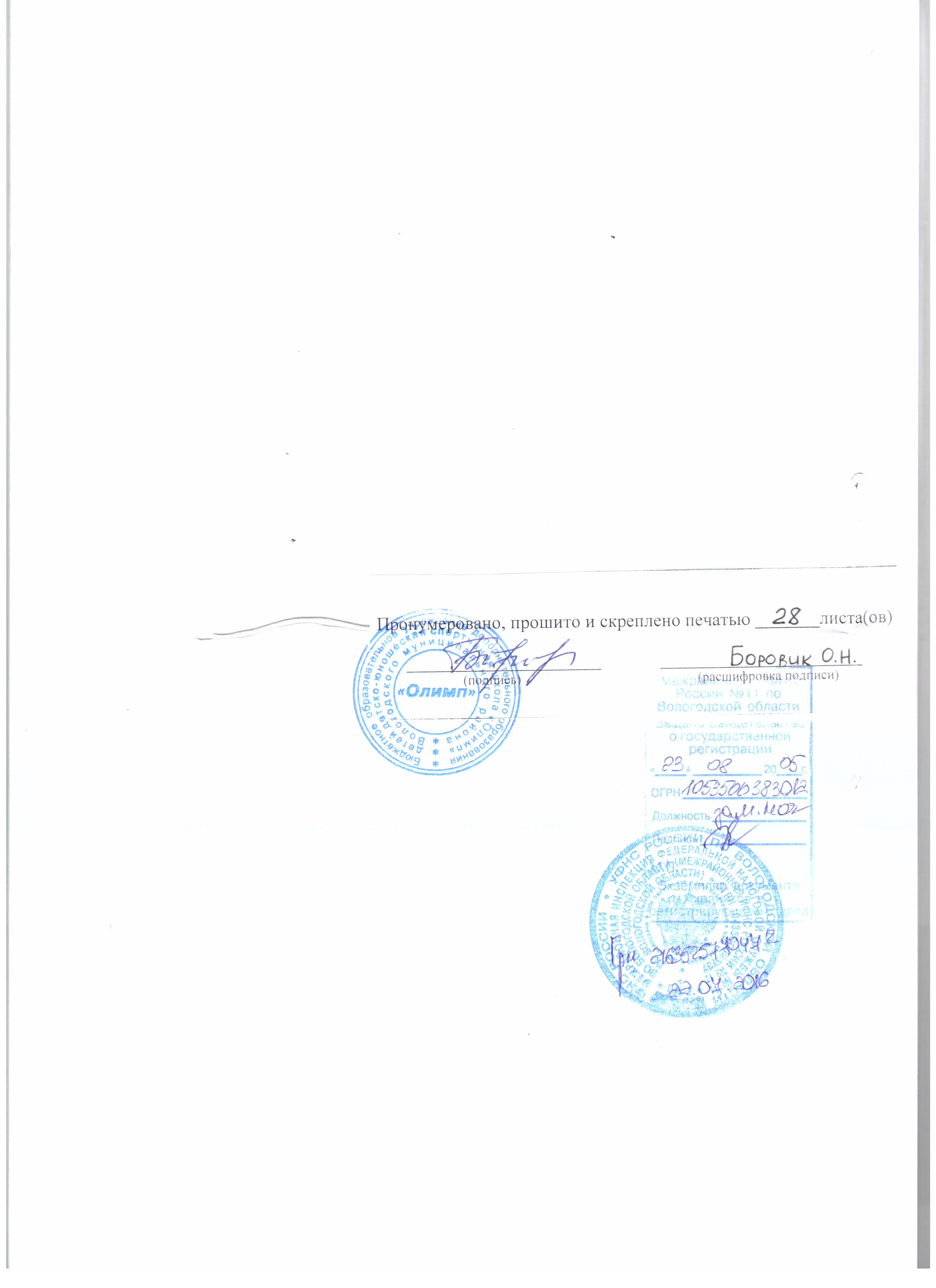 